AANVRAAG TOT AANSLUITINGIk, ondergetekende (naam  + voornaam):…….…………………………………………………………..Adres:………………………………………………………………………………………………………….Postcode:………………………………Plaats:……………………………………………………………..Land:……………………………………… Tel:………………………………………………......................E-mailadres:………………………………………………………………………………….........................Naam van evt. bijkomend lid:………………………………………………………………………………..Fokker?   Ja/Neen *   Zo ja, Kennelnaam:…………………………………………………Wens als lid opgenomen te worden en betaal:Jaarlijkse bijdrage *:  		€ 25,00 voor alle leden die het clubblad digitaal ontvangen€ 30,00 voor leden wonend in het buitenland die het clubblad op papier wensen€ 12,50 per bijkomend lid (wonend op hetzelfde adres)Dit bedrag is te storten op 	IBAN: BE70 2500 0319 5025  BIC: GEBABEBBK.B.T.C. – Hereheidestraat 20, 3560 LummenMijn teckel(s) :Korthaar		Langhaar  		Ruwhaar    	      Standaard  		Dwerg       		Kaninchen 	           Deze teckels hebben een kennelnaam:  Ja / Neen *Zo ja , Welke: ………………………………………………………………………..Formulier terug te sturen naar:	Secretariaat K.B.T.C., Hodonksepad 8, 2470 Retiee-mail: secretaris@teckelclub.beVoogden (beiden moeten lid zijn van de K.B.T.C.)		Datum      HandtekeningNaam en handtekening*Schrappen wat niet pastTexte français au versoAlle leden geven bij het toetreden tot de club ook hun toestemming tot de publicatie van eventuele foto’s van activiteiten georganiseerd door de K.B.T.C. op de website en in het clubblad.DEMANDE D’ADHESIONJe, soussigné (nom+prénom):……………………………………………………………………………Adresse:………………………………………………………………………………………………………Code Postale:……………………………Lieu:……………………………………………………………Pays:……………………………………… Tél:……………………………………………………………Adresse e-mail:……………………………………………………………………………….....................Nom du membre supplémentaire (éventuel) :………………………………………………………….Eleveur :   Oui/Non *     Si oui, Nom d’élevage :………………………………………………………..Sollicite mon admission en qualité de membre effectif et je paie:Cotisation annuelle *:   	€ 25,00 pour les membres habitant en Belgique€ 30,00 pour les membres habitant à l’étranger et qui reçoivent notre bulletin sur papier€ 12,50 par membre supplémentaire (habitant à la même adresse) Le montant est à verser sur le compte IBAN: BE70 2500 0319 5025  BIC: GEBABEBBR.T.C.B. - Hereheidestraat 20 - 3560 LummenMon (mes) Teckel(s) : Poil court		Poil long  	 	Poil dur 	      Standard    	 	Nain      	  	Kaninchen 	           Ces teckels ont un nom d’élevage *: Oui / Non    Lequel: ………………………………………………………………………..Formulaire à renvoyer à :		Secrétariat R.T.C.B., Hodonksepad 8, 2470 Retiee-mail : secretaris@teckelclub.beParrains (les deux doivent être membre du R.T.C.B.)			Date      SignatureNom et Signature*Biffer la mention inutileNederlandse tekst zie keerzijdeEn joignant le club, tous les membres autorisent aussi la publication des photos éventuels des activités organisées par le R.T.C.B. sur le site Web et dans le bulletin.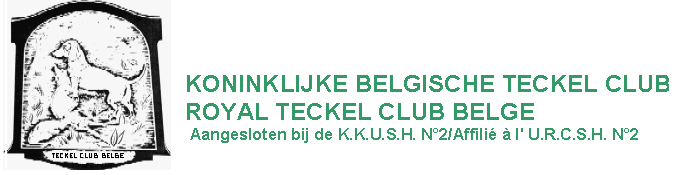 